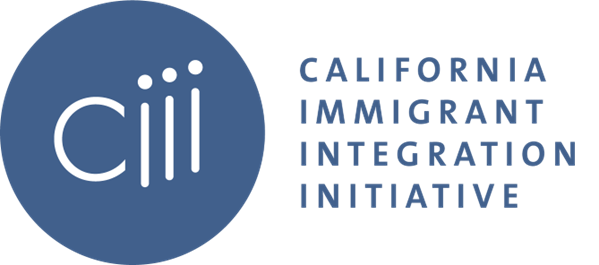 CIII QIV MeetingWednesday, December 07, 2022 1:30-3:00pmWelcome + Pair Offs Name, Pronouns, AffiliationWhat are your highlights from this year?National Policy UpdatesKerri Talbot, The Immigration HubCIII & CA CEO Table Coordination Immigrant Integration Funders Convening Report BackBreak Out Session Closing 